ПОЯСНИТЕЛЬНАЯ ЗАПИСКАк проекту постановления Правительства Российской Федерации «Об утверждении Положения о лицензировании деятельности по оказанию услуг по дезинфекции, дезинсекции и дератизации в целях обеспечения санитарно-эпидемиологического благополучия населения» (далее – проект Положения, проект акта)Проект Положения подготовлен в рамках реализации положений Федерального закона от 29.05.2023 № 194-ФЗ «О внесении изменений в Федеральный закон «О лицензировании отдельных видов деятельности» и статью 44 Федерального закона «О санитарно-эпидемиологическом благополучии населения»(далее – Федеральный закон№ 194-ФЗ)по оказанию услуг по дезинфектологии с выдачей специального разрешения (лицензии) на ее осуществление, в целях повышения эффективности дезинфекционных, дезинсекционных и дератизационных мероприятий, направленных на борьбу с возбудителями инфекционных болезней и их переносчиками.Проект Положения направлен на обеспечение санитарно-эпидемиологического благополучия населения в соответствии с Федеральным законом от 30.03.1999 № 52-ФЗ «О санитарно-эпидемиологическом благополучии населения», Федеральным законом от 31.07.2020 № 247-ФЗ «Об обязательных требованиях в Российской Федерации».Проект Положения определяет порядок лицензирования, перечень услуг, подлежащих лицензированию, и лицензионные требования согласно установленным пунктом 2 части 1 статьи 5 Федерального закона «О лицензировании отдельных видов деятельности» полномочиям Правительства Российской Федерации на принятие соответствующего положения о лицензировании, с учетом Федерального закон № 194-ФЗ федерального государственного лицензионного контроля за деятельностью по оказанию услуг по дезинфекции, дезинсекции и дератизации в целях обеспечения санитарно-эпидемиологического благополучия населения.Указанная деятельность предусматривает обращение с опасными химическими веществами (ядами) и может повлечь за собой нанесение ущерба жизни и здоровью человека, а также риск распространения инфекционных заболеваний при некачественном проведении дезинфекции, дезинсекции, дератизации.Проектом Положения предусматривается порядок лицензирования деятельности по проведению дезинфекционных, дезинсекционных, дератизационных услуг в целях обеспечения санитарно-эпидемиологического благополучия населения. На фоне возрастания биологических угроз проведение эффективных и безопасных для здоровья населения и окружающей среды дезинфекционных мероприятий приобретает особую актуальность.В Российской Федерации за последние 10 лет зарегистрировано более 4,5 тысяч дезинфекционных средств, применение которых требует специальных знаний. Согласно расчетам аналитиков объем рынка дезинфицирующих средств в России составляет более 25000 тонн в год, при этом основная масса дезинфекционных средств по параметрам острой токсичности при нанесении на кожу и введению в желудок относятся к 3-4 классу опасности и ко 2-4 классу опасности веществ по классификации химических веществ по степени летучести. К примеру, для изготовления дезинфицирующих средств используются потенциально опасные вещества такие, как перекись водорода, надуксусная кислота, спирты, соединения хлора. Высокие концентрации этих веществ могут вызывать удушье, раздражение верхних дыхательных путей, головокружения, тошноту, рвоту, и в отдельных случаях даже привести к летальному исходу. Также эти вещества могут вызывать раздражение и ожоги слизистых оболочек и кожных покровов. Существуют дезинфицирующие средства, в основе которых нелетучие вещества, такие как алкилдиметилбензиламмоний хлорид, полигексаметиленгуанидин гидрохлорид, N,N-(3-аминопропил)додециламин и другие. Эти вещества менее токсичны, но могут оказывать раздражающее действие на слизистые оболочки и кожные покровы. Кроме того, спектр антимикробной активности этих веществ не позволяет использовать их повсеместно. Услуги по проведению дезинфекции начали активно предлагать непрофильные организации, основной деятельностью которых являются клининговые услуги, торговля, ремонтные работы, строительство, перевозки и т.д. Большинство из этих организаций не имеет необходимой материально-технической базы и подготовленных специалистов, следствием чего является низкое качество выполняемых услуг. Непрофессиональное проведение дезинфекционных мероприятий неподготовленным персоналом при ненадлежащем использовании токсичных химических веществ несет прямую угрозу здоровью и санитарно-эпидемиологическому благополучию населения, а также способствует формированию резистентных штаммов микроорганизмов, что влечет увеличение случаев инфекций, связанных с оказанием медицинской помощи, а также возникновению рисков появления вспышек инфекционных заболеваний. Кроме того, только за 2020 год зарегистрировано свыше 550 обращений граждан и юридических лиц на некачественное проведение дезинфекционных мероприятий.Регулирование деятельности по проведению дезинфекционных, дезинсекционных, дератизационных услуг в форме лицензирования обусловлено тем, что указанная деятельность может повлечь за собой нанесение ущерба правам, законным интересам, жизни или здоровью граждан, окружающей среде и ее регулирование не может осуществляться иными способами. Необходимость лицензирования деятельности по проведению дезинфекционных, дезинсекционных, дератизационных услуг связана со случаями крупных вспышек инфекционных заболеваний, возникающих вследствие несвоевременного, а главное, некачественного проведения дезинфекционных, дезинсекционных и дератизационных мероприятий, а также для предотвращения небезопасного применения средств дезинфекции в условиях необходимости их применения в связи с эпидемиологической ситуацией. Так, в Российской Федерации в течение 2009 - 2018 годов ежегодно регистрировалось от 53 до 127 случаев туляремии. При этом в 2013 г. зарегистрирована самая крупная вспышка туляремии (1005 случаев) в Ханты-Мансийском автономном округе. Основными причинами, приведшими к массовой заболеваемости, стали увеличение численности генераций комаров и повышение количества контактов с инфицированными прокормителями вследствие нарушения порядка организации и проведения профилактических дератизационных и дезинсекционных мероприятий, а также недостаточности объема и качества проводимых обработок. Наряду с прямым экономическим ущербом от заболеваемости, составившим около 140 млн. рублей, потребовалось увеличение затрат на проведение дезинфекционных мероприятий. До начала вспышки в 2013 г. всего было выделено из бюджета округа на дезинфекционные, акарицидные и ларвицидные обработки 68,8 млн. рублей, а для ликвидации вспышки на дезинфекционные обработки было выделено 5 млн. рублей из бюджета округа и 1,5 млн. рублей из бюджета Ханты-Мансийского района. Кроме того, из бюджета медицинских организаций было выделено 244 тыс. рублей на закупку иммунобиологических лекарственных препаратов (вакцин).Также, к примеру, в 2019 году недостаточные объемы дератизационных обработок территории природного очага Кумысная поляна, в том числе барьерной зоны вокруг летних оздоровительных учреждений, на территории Саратовской области привели к осложнению эпидемиологической ситуации по геморрагической лихорадке с почечным синдромом (число заболевших более 2500 человек). Создавшаяся ситуация не позволила обеспечить своевременное начало функционирования летних оздоровительных учреждений на территории пораженных районов Саратовской области и привела к сокращению продолжительности летней оздоровительной кампании на 1 смену. Экономический ущерб от заболеваемости составил около 300 млн. рублей, проведение дополнительных мероприятий потребовало выделения дополнительных средств из бюджета области в размере 5 млн. рублей и дополнительных расходов балансодержателей лагерей.Ситуация в Воронежской области весной 2018 года создала риски в преддверии проведения Чемпионата мира по футболу 2018 года. Экологические и климатические особенности весеннего периода сезона 2018 года создали благоприятные условия для массового выплода кровососущих членистоногих в Павловском районе Воронежской области, а несвоевременное проведение профилактических дезинсекционных и ларвицидных мероприятий способствовало массовому выплоду комаров, численность которых в 5 раз превышала среднемноголетний уровень. Проведение дезинфекционных мероприятий потребовало выделения дополнительных средств в объеме 1,25 млн. рублей, проведены обработки от личиночных форм на территории 86 га, от окрыленных форм – 60,3 га.Указанные выше ситуации стали следствием некачественного проведения профилактических дезинфекционных мероприятий неподготовленным персоналом при ненадлежащем использовании дезинфекционных средств.Отсутствие лицензионного контроля за дезинфекционной деятельностью, наряду с существенным сокращением государственного контроля (надзора), сформировало в настоящее время ситуацию, при которой риск возникновения и распространения инфекционных болезней вследствие некачественного проведения дезинфекционных мероприятий возрос многократно. Также как следует из вышеуказанных примеров ущербы от некачественного проведения профилактических дезинфекционных мероприятий неподготовленным персоналом при ненадлежащем использовании дезинфекционных средств исчисляются десятками и сотнями миллионов рублей. При этом затраты на лицензирование деятельности по проведению дезинфекционных, дезинсекционных, дератизационных услуг составит оплата государственной пошлины (7500 рублей).Закрепление обязанности по лицензированию обеспечит повышение качества осуществления дезинфекционной деятельности лицами, имеющими специальные знания и подготовку, контроль за этими услугами, что будет способствовать предотвращению возникновения и распространения инфекционных и массовых неинфекционных заболеваний (отравлений), а также устранению или уменьшению вредного воздействия на человека факторов среды обитания, в том числе и в ходе проводимой дезинфекционной деятельности. По данным статистической отчетности по состоянию на 2021 год количество организаций, выполняющих такие услуги, составило 1923.При проектировании введения лицензирования дезинфекционной деятельности были изучены возможные альтернативные способы регулирования на примере зарубежного опыта. Так, к примеру, текущая модель регулирования в Республике Казахстан предусматривает осуществления деятельности по дезинфекции, дезинсекции и дератизации путем направления уведомления о ее начале и о прекращении деятельности (эксплуатации) объекта незначительной эпидемической значимости. Вместе с тем, по итогам правоприменительной практики такая модель признана неэффективной с позиций обеспечения биологической и национальной безопасности Казахстана с учетом наличия фактов нанесения ущерба жизни и здоровью населения и объектам окружающей среды.В этой связи Законом Республики Казахстан от 21.05.2022 № 123-VII «О внесении изменений и дополнений в некоторые законодательные акты Республики Казахстан по вопросам биологической безопасности» с учетом соответствующего переходного периода предусмотрено введение лицензирования деятельности на право оказания услуг по дезинфекции, дезинсекции, дератизации. Следует отметить, что Республика Казахстан также прошла путь от полного исключения данного вида деятельности из-под лицензирования в 2014 году, перехода на уведомительный порядок ее осуществления и последующего законодательного возращения лицензирования в 2022 году.Проектируемый срок вступления в силу– 01.03.2024.Реализация полномочий, предусмотренных настоящим проектом акта, осуществляется Федеральной службой по надзору в сфере защиты прав потребителей и благополучия человека в пределах установленной Правительством Российской Федерации предельной численности работников центрального аппарата и территориальных органов указанного органа, а также бюджетных ассигнований, предусмотренных в федеральном бюджете на руководство и управление в сфере установленных функций.В проекте акта положений, не соответствующих положениям Договора о Евразийском экономическом союзе, а также положениям иных международных договоров Российской Федерации, не содержится.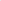 Принятие и реализация проекта акта не окажет влияния на достижение целей государственных программ Российской Федерации.ПРОЕКТПРАВИТЕЛЬСТВО РОССИЙСКОЙ ФЕДЕРАЦИИПОСТАНОВЛЕНИЕот                     2023 г.   №МОСКВАОб утверждении Положения о лицензировании деятельности по оказанию услуг по дезинфекции, дезинсекции и дератизации в целях обеспечения санитарно-эпидемиологического благополучия населенияПравительство Российской Федерации постановляет:1. Утвердить прилагаемое Положение о лицензировании деятельности по оказанию услуг по дезинфекции, дезинсекции и дератизации в целях обеспечения санитарно-эпидемиологического благополучия населения.2. Настоящее постановление вступает в силу с 1 марта 2024 г.Председатель Правительства     Российской Федерации						       М. МишустинУТВЕРЖДЕНОпостановлением ПравительстваРоссийской Федерацииот                       2023 г. №ПОЛОЖЕНИЕо лицензировании деятельности по оказанию услуг по дезинфекции, дезинсекции и дератизации в целях обеспечения санитарно-эпидемиологического благополучия населения 1. Настоящее Положение устанавливает порядок лицензирования деятельности по оказанию услуг по дезинфекции, дезинсекции и дератизации 
в целях обеспечения санитарно-эпидемиологического благополучия населения (далее – деятельность).2. Лицензируемая деятельность включает услуги по перечню согласно приложению.3. Лицензирование деятельности и федеральный государственный лицензионный контроль (надзор) за деятельностью (далее – лицензионный контроль) осуществляют Федеральная служба по надзору в сфере защиты прав потребителей и благополучия человека и ее территориальные органы (далее –лицензирующий орган). Федеральная служба по надзору в сфере защиты прав потребителей и благополучия человека определяет услуги из прилагаемого перечня, в отношении которых лицензирование деятельности и лицензионный контроль осуществляются ее территориальными органами.4. Лицензионными требованиями, предъявляемыми к соискателю лицензии на осуществление лицензируемой деятельности, являются:а) наличие на праве собственности или ином законном основании зданий, строений, сооружений и (или) помещений (за исключением жилых помещений), оборудования, инструментов и технических средств, средств индивидуальной защиты, необходимых для оказания заявленных услуг, составляющих лицензируемую деятельность, и отвечающих требованиям статей 20, 22 и 24-26 Федерального закона «О санитарно-эпидемиологическом благополучии населения»;б) наличие в штате соискателя лицензии (лицензиата) не менее одного специалиста, имеющего высшее образование – специалитет «Медико-профилактическое дело» (или иные специальности и направления подготовки, содержащиеся в ранее применяемых перечнях специальностей и направлений подготовки, для которых законодательством об образовании Российской Федерации установлено соответствие специальности, направлению подготовки «Медико-профилактическое дело»), подготовку в ординатуре по специальности «Дезинфектология» или профессиональную переподготовку по специальности «Дезинфектология» при наличии подготовки в интернатуре/ординатуре 
по специальности «Эпидемиология», повышение квалификации в объеме 
не менее 72 часов; в) наличие у сотрудников, непосредственно оказывающих услуги по дезинфекции, дезинсекции, дератизации среднего профессионального образования по специальности «Медико-профилактическое дело» (или иной специальности, содержащиеся в ранее применяемых перечнях специальностей, для которых законодательством об образовании Российской Федерации установлено соответствие специальности «Медико-профилактическое дело») при наличии дополнительного профессионального образования 
по специальности «Дезинфекционное дело» или наличия у сотрудников документа о профессиональном обучении по профессии «Дезинфектор»; г) наличие предназначенных для использования в деятельности зарегистрированных в установленном порядке средств дезинфекции, дезинсекции и дератизации (далее – Средств), соответствующих Единым санитарно-эпидемиологическим и гигиеническим требованиям к продукции (товарам), подлежащим санитарно-эпидемиологическому надзору (контролю), утвержденным Решением Комиссии Таможенного союза от 28 мая 2010 г. № 299 (далее – Единые санитарные требования);д) наличие у соискателя лицензии необходимой для осуществления лицензируемого вида деятельности системы производственного контроля.5. Лицензионными требованиями, предъявляемыми к лицензиату при осуществлении им лицензируемой деятельности, являются предусмотренные пунктом 4 настоящего Положения требования, предъявляемые к соискателю лицензии.6. Лицензиат при осуществлении лицензируемой деятельности должен обеспечить проведение повышения квалификации лиц, указанных 
в подпунктах «б» и «в» пункта 4 настоящего Положения, не реже одного раза в 5 лет.7. Грубым нарушением лицензионных требований является невыполнение лицензиатом требований, предусмотренных пунктами 4 и 5настоящего Положения, повлекшее за собой последствия, установленные частью 10 статьи 19.2 Федерального закона «О лицензировании отдельных видов деятельности».8. Для получения лицензии соискатель лицензии направляет в лицензирующий орган в порядке, установленном законодательством Российской Федерации об организации предоставления государственных и муниципальных услуг, заявление о предоставлении лицензии, а также:а) реквизиты документов, подтверждающих наличие у соискателя лицензии на праве собственности или ином законном основании,всех производственных объектов,за исключением жилых помещений,соискателя лицензии или копии правоустанавливающих документов в случае, если права на указанные производственные объекты и сделки с ними не подлежат обязательной государственной регистрации в соответствии с законодательством Российской Федерации, а также сведения о технических средствах, оборудовании, необходимых для осуществления лицензируемой деятельности, принадлежащих соискателю лицензии на праве собственности или ином законном основании;б) реквизиты документов, подтверждающих наличие соответствующего профессионального образования, дополнительного профессионального образования по специальности у лиц, указанных в подпункте «б» и «в» пункта 4 настоящего Положения, или их копии в случае отсутствия сведений в федеральной информационной системе «Федеральный реестр сведений о документах об образовании и (или) о квалификации, документах об обучении»;в) план-схему помещений соискателя лицензии с указанием мест хранения Средств, а также мест приготовления рабочих растворов и/или приманок (если такие работы предусмотрены);г) список имеющихся средств индивидуальной защиты и план ликвидации аварийных ситуаций;д) утвержденная соискателем лицензии программа производственного контроля за соблюдением санитарно-эпидемиологических требований и проведением санитарно-противоэпидемических (профилактических) мероприятий.9. Заявление о предоставлении лицензии (внесении изменений в реестр лицензий) и прилагаемые к нему документы (сведения) соискатель лицензии (лицензиат) направляет в лицензирующий органв форме электронных документов (пакета электронных документов) в порядке, установленном законодательством Российской Федерации об организации предоставления государственных и муниципальных услуг.Возможность подачи заявления о предоставлении лицензии (внесении изменений в реестр лицензий) должна быть обеспечена соискателю лицензии (лицензиату) посредством использования федеральной государственной информационной системы «Единый портал государственных и муниципальных услуг (функций)».10. Заявление о предоставлении лицензии (внесении изменений в реестр лицензий) подписывается усиленной квалифицированной электронной подписью заявителя.Соискатель лицензии вправе отозвать заявление о предоставлении лицензии до принятия лицензирующим органом решения о предоставлении лицензии или об отказе в ее предоставлении.11. При намерении лицензиата осуществлять лицензируемую деятельность по адресу места ее осуществления, не указанному в реестре лицензий, и (или) оказывать новые услуги, составляющие лицензируемую деятельность, ранее не указанные в реестре лицензий, лицензиат представляет в лицензирующий орган документы (сведения), предусмотренные пунктом 8 настоящего Положения.12. В срок, не превышающий 15 рабочих дней со дня приема заявления о предоставлении лицензии и прилагаемых к нему документов (сведений), лицензирующий орган осуществляет проверку полноты и достоверности содержащихся в указанных заявлении и документах сведений, в том числе оценку соответствия соискателя лицензии лицензионным требованиям, и принимает решение о предоставлении лицензии или об отказе в ее предоставлении.В отношении заявлений, поданных в период с 1 марта 2024 г. 
по 1 июля 2024 г., в решении лицензирующего органа о выдаче лицензии указывается календарный месяц, в который планируется проведение выездной оценки в случаях, если она осуществляется в порядке, предусмотренном частями 5 и 6 статьи 3 Федерального закона «О внесении изменений в Федеральный закон «О лицензировании отдельных видов деятельности» и статью 44 Федерального закона «О санитарно-эпидемиологическом благополучии населения».О проведении такой выездной оценки соискатель лицензии уведомляется лицензирующим органом по правилам и в сроки, предусмотренные частью 9 статьи 19.1 Федерального закона «О лицензировании отдельных видов деятельности».                          13. Внесение изменений в реестр лицензий в предусмотренных пунктом 11 настоящего Положения случаях осуществляется лицензирующим органом в срок, не превышающий 15 рабочих дней со дня приема заявления о внесении изменений в реестр лицензий и прилагаемых к нему документов (сведений).14. В случае заявления 5 и более адресов мест осуществления лицензируемого вида деятельности срок предоставления лицензии (внесения изменений в реестр лицензий) в предусмотренных пунктом 11 настоящего Положения случаях может быть продлен не более чем на 10 рабочих дней.15. При проведении проверки сведений, содержащихся в представленных соискателем лицензии (лицензиатом) заявлении о предоставлении лицензии и прилагаемых к нему документах (сведениях), а также оценки соблюдения соискателем лицензии (лицензиатом) лицензионных требований лицензирующий орган запрашивает необходимые для осуществления лицензирования сведения у органов, предоставляющих государственные услуги, органов, предоставляющих муниципальные услуги, иных государственных органов, а также органов местного самоуправления либо подведомственных им организаций в порядке, установленном Федеральным законом «Об организации предоставления государственных и муниципальных услуг».16. Представление соискателем лицензии (лицензиатом) заявления о предоставлении лицензии и прилагаемых к нему документов (сведений), необходимых для получения лицензии (внесения изменений в реестр лицензий), их прием лицензирующим органом, принятие решения о предоставлении лицензии (об отказе в предоставлении лицензии), о внесении изменений в реестр лицензий (об отказе во внесении изменений в реестр лицензий), приостановлении, возобновлении, прекращении действия лицензии и об аннулировании лицензии, а также формирование и ведение лицензионного дела, реестра лицензий, предоставление сведений, содержащихся в реестре лицензий, осуществляются в порядке, установленном Федеральным законом «О лицензировании отдельных видов деятельности».17. Лицензирующий орган размещает в федеральной государственной информационной системе «Единый портал государственных и муниципальных услуг (функций)» сведения о ходе принятия решения о предоставлении лицензии (внесении изменений в реестр лицензий), проведении оценки соблюдения соискателем лицензии (лицензиатом) лицензионных требований, предусмотренных настоящим Положением.18. За предоставление лицензии (внесение изменений в реестр лицензий на основании заявления о внесении изменений в реестр лицензий) уплачивается государственная пошлина в размерах и порядке, которые установлены законодательством Российской Федерации о налогах и сборах. Государственная пошлина за внесение изменений в реестр лицензий не уплачивается, если внесение изменений в реестр лицензий в случаях, предусмотренных Федеральным законом «О лицензировании отдельных видов деятельности», осуществляется лицензиатом самостоятельно.19. Оценка соблюдения соискателем лицензии (лицензиатом) лицензионных требований проводится в форме:а) оценки соответствия соискателя лицензии (лицензиата) лицензионным требованиям, проводимой в соответствии со статьей 19.1 Федерального закона «О лицензировании отдельных видов деятельности»;б) лицензионного контроля, проводимого в отношении лицензиата;в) периодического подтверждения соответствия лицензиата лицензионным требованиям, проводимого в соответствии со статьей 19.3 Федерального закона «О лицензировании отдельных видов деятельности».20. Оценка соответствия соискателя лицензии (лицензиата) лицензионным требованиям проводится в форме выездной оценки в порядке, установленном статьей 19.1 Федерального закона «О лицензировании отдельных видов деятельности. Оценка соответствия соискателя лицензии (лицензиата), подавшего заявление в период с 1 марта 2024 г. по 1 июля2024 г., лицензионным требованиям проводится в форме документарной и выездной оценки в порядке, установленном статьей 19.1 Федерального закона «О лицензировании отдельных видов деятельности, в случаях, если проведение выездной оценки указанного соискателя лицензии осуществляется в порядке, предусмотренном частями 5 и 6 статьи 3 Федерального закона «О внесении изменений в Федеральный закон «О лицензировании отдельных видов деятельности» и статью 44 Федерального закона «О санитарно-эпидемиологическом благополучии населения».                   21. Оценка соответствия лицензиата лицензионным требованиям не проводится в случае, если изменение места осуществления лицензируемого вида деятельности вызвано переименованием географического объекта, переименованием улицы, площади или иной территории, изменением нумерации объектов адресации, в том числе почтового индекса. Внесение изменений в реестр лицензий в указанном случае, а также в случае изменения места нахождения лицензиата - юридического лица, места жительства лицензиата - индивидуального предпринимателя, вызванного переименованием географического объекта, переименованием улицы, площади или иной территории, изменением нумерации объектов адресации, в том числе почтового индекса, осуществляется в соответствии с постановлением Правительства Российской Федерации от 29 декабря 2020 г. № 2343 «Об утверждении Правил формирования и ведения реестра лицензий и типовой формы выписки из реестра лицензий».22. Периодическое подтверждение соответствия лицензионным требованиям осуществляется лицензирующим органом в соответствии со статьей 19.3 Федерального закона «О лицензировании отдельных видов деятельности».23. Периодическое подтверждение соответствия лицензиата лицензионным требованиям проводится каждые 3 года со дня предоставления лицензии.24. Должностными лицами, уполномоченными на принятие решений о проведении контрольных (надзорных) мероприятий, являются:а) руководитель Федеральной службы по надзору в сфере защиты прав потребителей и благополучия человека, его заместители;б) руководители территориальных органов Федеральной службы по надзору в сфере защиты прав потребителей и благополучия человека, их заместители.25. Должностными лицами, уполномоченными на осуществление лицензионного контроля, являются:а) руководитель Федеральной службы по надзору в сфере защиты прав потребителей и благополучия человека, его заместители;б) руководители структурных подразделений центрального аппарата Федеральной службы по надзору в сфере защиты прав потребителей и благополучия человека, их заместители, в должностные обязанности которых в соответствии с должностными регламентами входит осуществление полномочий по лицензионному контролю;в) федеральные государственные гражданские служащие категории «специалисты» ведущей и старшей групп должностей в структурных подразделениях центрального аппарата Федеральной службы по надзору в сфере защиты прав потребителей и благополучия человека, в должностные обязанности которых в соответствии с должностными регламентами входит осуществление полномочий по лицензионному контролю;г) руководители территориальных органов Федеральной службы по надзору в сфере защиты прав потребителей и благополучия человека, их заместители;д) начальники отделов и заместители начальников отделов территориальных органов Федеральной службы по надзору в сфере защиты прав потребителей и благополучия человека, в должностные обязанности которых в соответствии с должностными регламентами входит осуществление полномочий по лицензионному контролю;е) федеральные государственные гражданские служащие категории «специалисты» ведущей и старшей групп должностей в территориальных органах Федеральной службы по надзору в сфере защиты прав потребителей и благополучия человека, в должностные обязанности которых в соответствии с должностными регламентами входит осуществление полномочий по лицензионному контролю.26. Предметом лицензионного контроля является соблюдение лицензиатом лицензионных требований, предусмотренных пунктами 4 и 5 настоящего Положения.27. Объектом лицензионного контроля является деятельность лицензиата.Учет объектов лицензионного контроля осуществляется лицензирующим органом посредством ведения реестра лицензий, осуществляемого в соответствии с постановлением Правительства Российской Федерации от 29 декабря 2020 г. № 2343 «Об утверждении Правил формирования и ведения реестра лицензий и типовой формы выписки из реестра лицензий».28. Проверка соблюдения лицензионных требований лицензиатом осуществляется посредством проведения профилактических мероприятий и внеплановых контрольных (надзорных) мероприятий в соответствии с Федеральным законом «О государственном контроле (надзоре) и муниципальном контроле в Российской Федерации».29. Лицензирующий орган проводит следующие профилактические мероприятия:а) информирование;б) обобщение правоприменительной практики;в) объявление предостережения;г) консультирование;д) профилактический визит.30. Информирование осуществляется посредством размещения лицензирующим органом соответствующих сведений на своем официальном сайте в информационно-телекоммуникационной сети «Интернет» (далее - сеть «Интернет»), в средствах массовой информации, а также через личные кабинеты лицензиатов в государственных информационных системах (при их наличии).31. По итогам обобщения правоприменительной практики лицензирующий орган обеспечивает подготовку доклада, содержащего результаты обобщения правоприменительной практики лицензирующего органа, не реже одного раза в год.Указанный доклад утверждается руководителем лицензирующего органа до 15 марта года, следующего за отчетным годом, и размещается на официальном сайте лицензирующего органа в сети «Интернет» не позднее 15 календарных дней со дня представления доклада посредством государственной автоматизированной информационной системы «Управление».32. При наличии у лицензирующего органа сведений о готовящихся нарушениях лицензионных требований или признаках нарушений лицензионных требований и (или) при отсутствии подтвержденных данных о том, что нарушение лицензионных требований причинило вред (ущерб) охраняемым законом ценностям либо создало угрозу причинения вреда (ущерба) охраняемым законом ценностям, лицензирующий орган объявляет лицензиату предостережение о недопустимости нарушения лицензионных требований и предлагает принять меры по обеспечению их соблюдения.33. Объявленные предостережения о недопустимости нарушения лицензионных требований и результаты рассмотрения возражений на объявленные предостережения подлежат учету, а соответствующие данные используются для проведения иных профилактических мероприятий и контрольных (надзорных) мероприятий.34. По результатам рассмотрения предостережения о недопустимости нарушения лицензионных требований лицензиат в течение 20 рабочих дней может подать в лицензирующий орган, вынесший соответствующее предостережение, возражение, в котором указываются:а) наименование юридического лица, фамилия, имя, отчество (при наличии) индивидуального предпринимателя;б) идентификационный номер налогоплательщика лицензиата;в) дата и номер предостережения, направленного в адрес лицензиата;г) обоснование позиции в отношении указанных в предостережении действий (бездействия) лицензиата, которые приводят или могут привести к нарушению лицензионных требований, с приложением документов, подтверждающих обоснованность возражений, или их копий.35. Возражения направляются в лицензирующий орган на бумажном носителе почтовым отправлением, либо в форме электронного документа на указанный в предостережении о недопустимости нарушения лицензионных требований адрес электронной почты, либо иными указанными в предостережении способами.36. По итогам рассмотрения возражения лицензиату в течение 20 рабочих дней со дня получения возражения направляется ответ на бумажном носителе заказным почтовым отправлением с уведомлением о вручении либо иным доступным для лицензиата способом, включая направление ответа в форме электронного документа, подписанного усиленной квалифицированной электронной подписью лица, рассмотревшего возражение.37. Консультирование осуществляется должностными лицами, указанными в подпунктах «б», «в», «д» и «е» пункта 25 настоящего Положения (далее - инспектора), по телефону, посредством видео-конференц-связи, на личном приеме либо в ходе проведения профилактического мероприятия или контрольного (надзорного) мероприятия по следующим вопросам:а) содержание лицензионных требований;б) порядок осуществления лицензионного контроля;в) порядок выполнения лицензионных требований;г) порядок обжалования решений лицензирующего органа, его должностных лиц;д) порядок обжалования действий (бездействия) должностных лиц лицензирующего органа.38. В ходе консультирования информация, содержащая оценку конкретного контрольного (надзорного) мероприятия, решений и (или) действий должностных лиц лицензирующего органа, иных участников контрольного (надзорного) мероприятия, а также результаты проведенной в рамках контрольного (надзорного) мероприятия экспертизы, не предоставляется.39. По итогам консультирования информация в письменной форме лицензиатам и их представителям не предоставляется, за исключением случая поступления письменного запроса о предоставлении письменной консультации по вопросам, указанным в пункте 37 настоящего Положения. Ответ на письменный запрос предоставляется в срок, установленный Федеральным законом «О порядке рассмотрения обращений граждан Российской Федерации».В случае поступления 10 однотипных вопросов в рамках организации и проведения консультирования на официальном сайте лицензирующего органа в сети «Интернет» размещается соответствующее письменное разъяснение.40. Профилактический визит проводится в форме профилактической беседы по месту осуществления деятельности лицензиата либо путем использования видео-конференц-связи.41. Профилактический визит является обязательным. Обязательный профилактический визит проводится не позднее, чем в течение одного года со дня предоставления лицензии.42. Срок проведения профилактического визита устанавливается в пределах 8 часов.43. Лицензиат вправе отказаться от проведения обязательного профилактического визита, уведомив об этом лицензирующий орган не позднее чем за 3 рабочих дня до дня его проведения.44. В решении о проведении внепланового контрольного (надзорного) мероприятия указываются сведения, установленные частью 1 статьи 64 Федерального закона «О государственном контроле (надзоре) и муниципальном контроле в Российской Федерации».45. Проверка соблюдения лицензиатом лицензионных требований осуществляется посредством проведения следующих внеплановых контрольных (надзорных) мероприятий:а) инспекционный визит;б) рейдовый осмотр;в) документарная проверка;г) выездная проверка.46. В ходе внепланового инспекционного визита могут совершаться следующие контрольные (надзорные) действия:а) осмотр;б) опрос;в) получение письменных объяснений;г) инструментальное обследование;д) истребование документов, которые в соответствии с лицензионными требованиями должны находиться в месте нахождения (осуществления деятельности) лицензиата (его филиалов, представительств, обособленных структурных подразделений).47. Внеплановый инспекционный визит проводится при наличии оснований, указанных в пунктах 1 и 3 - 5 части 1 статьи 57 Федерального закона «О государственном контроле (надзоре) и муниципальном контроле в Российской Федерации».48. Проведение инструментального обследования в рамках внепланового инспекционного визита осуществляется инспектором или специалистом, имеющими допуск к работе на специальном оборудовании и использованию технических приборов.49. В ходе внепланового рейдового осмотра могут совершаться следующие контрольные (надзорные) действия:а) осмотр;б) досмотр;в) опрос;г) получение письменных объяснений;д) истребование документов;е) инструментальное обследование;ж) испытание;з) экспертиза;и) отбор проб, образцов.50. Внеплановый рейдовый осмотр проводится при наличии оснований, указанных в пунктах 1 и 3 части 1 статьи 57 Федерального закона «О государственном контроле (надзоре) и муниципальном контроле в Российской Федерации».51. Досмотр в рамках внепланового рейдового осмотра осуществляется инспектором в присутствии лицензиата или его представителя и (или) с использованием видеозаписи.В случае получения сведений о причинении вреда (ущерба), а также о создании угрозы причинения вреда (ущерба) охраняемым законом ценностям досмотр может осуществляться инспектором в отсутствие лицензиата или его представителя с обязательным использованием видеозаписи.52. Эксперт и (или) экспертная организация в рамках внеплановой документарной проверки дают заключение, в котором указывается, кем и на каком основании проводилась экспертиза, ее содержание, а также даются обоснованные ответы на поставленные перед экспертом (или) экспертной организацией вопросы и делаются выводы.53. В ходе внеплановой документарной проверки могут совершаться следующие контрольные (надзорные) действия:а) получение письменных объяснений;б) истребование документов;в) экспертиза.54. Внеплановая документарная проверка проводится при наличии оснований, указанных в пунктах 1 и 3 - 5 части 1 статьи 57 Федерального закона «О государственном контроле (надзоре) и муниципальном контроле в Российской Федерации».55. При направлении материалов для экспертизы в рамках внеплановой документарной проверки должны указываться вопросы, поставленные перед экспертом и (или) экспертной организацией, а также перечень таких материалов, предоставляемых в распоряжение эксперта и (или) экспертной организации.56. Эксперт и (или) экспертная организация в рамках внеплановой документарной проверки дают заключение, в котором указывается, кем и на каком основании проводилась экспертиза, ее содержание, а также даются обоснованные ответы на поставленные перед экспертом (или) экспертной организацией вопросы и делаются выводы.57. В ходе внеплановой выездной проверки могут совершаться следующие контрольные (надзорные) действия:а) осмотр;б) досмотр;в) опрос;г) получение письменных объяснений;д) истребование документов;е) инструментальное обследование;ж) испытание;з) экспертиза;и) отбор проб, образцов.58. Внеплановая выездная проверка проводится по месту нахождения (осуществления деятельности) лицензиата (его филиалов, представительств, обособленных структурных подразделений) в целях оценки соблюдения лицензионных требований, а также оценки выполнения предписания лицензирующего органа об устранении выявленных нарушений лицензионных требований.59. Внеплановая выездная проверка проводится при наличии оснований, указанных в пунктах 1 и 3 - 5 части 1 статьи 57 Федерального закона «О государственном контроле (надзоре) и муниципальном контроле в Российской Федерации».60. Срок проведения внеплановой выездной проверки устанавливается в пределах 10 рабочих дней.61. В отношении одного субъекта малого предпринимательства общий срок взаимодействия в ходе проведения внеплановой выездной проверки не может превышать 50 часов для малого предприятия и 15 часов для микропредприятия.Срок проведения внеплановой выездной проверки в отношении организации, осуществляющей свою деятельность на территориях нескольких субъектов Российской Федерации, устанавливается отдельно по каждому филиалу, представительству, обособленному структурному подразделению лицензиата или производственному объекту.62. Досмотр в рамках внеплановой выездной проверки осуществляется инспектором в присутствии лицензиата или его представителя и (или) с использованием видеозаписи.В случае получения сведений о причинении вреда (ущерба), а также о создании угрозы причинения вреда (ущерба) охраняемым законом ценностям досмотр может осуществляться инспектором в отсутствие лицензиата или его представителя с обязательным использованием видеозаписи.63. Эксперт и (или) экспертная организация по результатам экспертизы в рамках внеплановой выездной проверки дают заключение, в котором указывается, кем и на каком основании проводились исследования, их содержание, даются обоснованные ответы на поставленные перед экспертом (или) экспертной организацией вопросы и делаются выводы.64. Для фиксации инспектором и лицами, привлекаемыми к совершению контрольных (надзорных) действий, доказательств нарушения лицензионных требований могут использоваться фотосъемка, аудио- и видеозапись в случае проведения:а) инспекционного визита;б) рейдового осмотра;в) выездной проверки.65. Фотосъемка, аудио- и видеозапись осуществляются с использованием оборудования, о чем делается запись в документах, оформляемых по результатам внепланового контрольного (надзорного) мероприятия.66. Материалы, полученные в результате фотосъемки, аудио- и видеозаписи, прилагаются к документам, оформляемым по итогам внепланового контрольного (надзорного) мероприятия.67. Проведение фотосъемки, аудио- и видеозаписи должно обеспечивать фиксацию даты, времени и места их проведения.68. В документах, составляемых инспектором по результатам контрольных (надзорных) действий, фиксируются сведения о совершении фотосъемки, аудио- и видеозаписи, в том числе:а) запись о проведении фотосъемки, аудио- и видеозаписи;б) описание условий, при которых проведены фотосъемка, аудио- и видеозапись, а также их дата, время и место;в) сведения о технических средствах, используемых для проведения фотосъемки, аудио- и видеозаписи;г) подписи лиц, участвующих в проведении фотосъемки, аудио- и видеозаписи.69. Индивидуальный предприниматель, являющийся лицензиатом, вправе представить в лицензирующий орган информацию о невозможности присутствия при проведении контрольного (надзорного) мероприятия в следующих случаях:а) временная нетрудоспособность;б) нахождение в служебной командировке или отпуске в ином населенном пункте.70. Решения лицензирующего органа и действия (бездействие) их должностных лиц при осуществлении лицензионного контроля могут быть обжалованы лицензиатами, в отношении которых приняты решения или совершены действия (бездействие), в досудебном порядке в соответствии со статьей 40 Федерального закона «О государственном контроле (надзоре) и муниципальном контроле в Российской Федерации» следующим образом:а) жалоба на решение территориального органа Федеральной службы по надзору в сфере защиты прав потребителей и благополучия человека, действия (бездействие) его должностных лиц рассматривается руководителем (заместителем руководителя) указанного территориального органа либо Службой;б) жалоба на действия (бездействие) руководителя (заместителя руководителя) территориального органа Федеральной службы по надзору в сфере защиты прав потребителей и благополучия человека рассматривается Службой;в) в случае обжалования решений, принятых должностными лицами центрального аппарата Федеральной службы по надзору в сфере защиты прав потребителей и благополучия человека, действий (бездействия) должностных лиц центрального аппарата Службы жалоба рассматривается ее руководителем.71. Ключевым показателем лицензионного контроля (КП), отражающим уровень минимизации вреда, причиненного жизни и здоровью граждан, и (или) уровень устранения риска его причинения, является соотношение заболеваемости инфекционными заболеваниями, за исключением хронических гепатитов, укусов, ослюнений, оцарапываний животными, сифилиса, гонококковой инфекции, ВИЧ-инфекции, острых инфекций верхних дыхательных путей множественной и неуточненной локализации, гриппа и внебольничных пневмоний, носительства возбудителей инфекционных заболеваний на 100 тыс. населения к числу организаций, имеющих лицензию на оказание дезинфекционных, дезинсекционных и дератизационных услуг. Указанный показатель (КП) рассчитывается по формуле:КП = (А * 100000 / В)/Д,где: А – число впервые выявленных случаев инфекционных заболеваний, за исключением хронических гепатитов, укусов, ослюнений, оцарапываний животными, сифилиса, гонококковой инфекции, ВИЧ-инфекции, острых инфекций верхних дыхательных путей множественной и неуточненной локализации, гриппа и внебольничных пневмоний, носительства возбудителей инфекционных заболеваний за отчетный период (абсолютное число);В – среднегодовая численность населения Российской Федерации за отчетный период (абсолютное число);Д – число организаций, имеющих лицензию на осуществление деятельности по оказаниюуслуг по дезинфекции, дезинсекции и дератизации в целях обеспечения санитарно-эпидемиологического благополучия населения нарастающим итогом (абсолютное число).Целевое значение указанного ключевого показателя определяется исходя из ежегодного снижения его значения на 0,1 процента. ПРИЛОЖЕНИЕк Положению о лицензировании деятельности по оказанию услуг 
по дезинфекции, дезинсекции и дератизации в целях обеспечения санитарно-эпидемиологического благополучия населенияПЕРЕЧЕНЬоказываемых услуг, составляющих деятельностьпо оказанию услуг по дезинфекции, дезинсекции и дератизации в целях обеспечения санитарно-эпидемиологического благополучия населения1. Услуги по дезинфекции в очагах инфекционных болезней людей, в том числе заключительной, в случаях, установленных санитарными правилами.2. Услуги по профилактической дезинфекции.3. Услуги по санитарной обработке в санитарных пропускниках населения, в том числе лиц, находящихся в центрах (пунктах) временного размещения, лиц без определенного места жительства, а также вещей указанных лиц.4. Услуги по дезинфекции транспорта (воздушный, автомобильный, железнодорожный и морской) в пунктах пропуска через государственную границу Российской Федерации при проведении противоэпидемических (профилактических) мероприятий, направленных на предотвращение возникновения и распространения инфекционных заболеваний человека, требующих проведения мероприятий по санитарной охране территории.5. Услуги по камерной дезинфекции и дезинсекции. 6. Услуги по профилактической дезинсекции в зданиях, строениях, сооружениях и на территориях, предназначенных для постоянного или временного пребывания людей. 7. Услуги по дезинсекции в природных стациях, на открытых территориях и водоемах, в том числе в очагах инфекционных заболеваний человека. 8. Услуги по профилактической дератизации в зданиях, строениях, сооружениях (включая объекты коммунального хозяйства) и на территориях, предназначенных для постоянного или временного пребывания людей. 9. Услуги по дератизации в природных стациях, на открытых территориях, в том числе в очагах инфекционных заболеваний человека.______________